UNIVERSIDAD AUTÓNOMA AGRARIA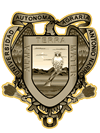 “ANTONIO NARRO”UNIDAD LAGUNADepartamento de Ciencias BásicasDIVISIÓN DE CARRERAS AGRONÓMICASPROGRAMA ANALITICOFecha de elaboración:Fecha de actualización: Octubre 2007 DATOS DE IDENTIFICACION	Nombre de la Materia: EXPERIMENTACION AGRICOLA I	Clave: CSB-441	Tipo de Materia: OBLIGATORIA	Departamento que la imparte: CIENCIAS BASICAS U-L-	Numero de horas teoría: 3	Numero de horas práctica: 2	Numero de créditos: 8	Carrera (s) en la (s) que se imparte: Ingeniero AgrónomoPrerrequisitos: S/ROBJETIVO GENERALEl alumno comprenderá y aplicara los métodos estadísticos en el análisis e inferencia de la información numérica significativa, enfocados principalmente al campo de la agronomía que le facilite la toma de decisiones.METAS EDUCACIONALES Y OBJETIVOS ESPECIFICOSEl alumno describirá la definición de Estadística, sus alcances y sus limitaciones, así como el tipo de problemas que pueden ser resueltos usando las técnicas estadísticas.El alumno aplicara las reglas de conteo, de las permutaciones y combinaciones.El alumno integrara los elementos de la teoría de la probabilidad como la base para resolver problemas de inferencia.El alumno identificara el concepto de variable aleatoria, distribución de probabilidad, esperanza matemática, varianza como elementos que caracterizan a una población.El alumno analizara algunas variables aleatorias específicas así como sus distribuciones de probabilidad para calcular probabilidades de eventos numéricos particulares.El alumno generalizara los conceptos antes vistos de distribuciones de variables aleatorias para el caso de dos variables aleatorias, enfatizando la importancia del concepto y aplicación de la varianza y la correlación de variables aleatorias.El alumno describirá los componentes individuales de la prueba de hipótesis, así como establecerá la conclusión de una prueba de hipótesis. El alumno describirá la relación entre dos variables por medio del cálculo de la grafica y la ecuación de la recta que representa la relación (recta de regresión).TEMARIO1.- INTRODUCCIONRelación entre la Estadística y las Ciencias AgrariasNaturaleza aleatoria y determinista de los fenómenos biológicosTipos básicos de estudio en investigación2.- PROBABILIDAD2.1. Definición clásica de probabilidad2.2. Espacio muestra       2.2.1 Evento, probabilidad de un evento       2.2.2 Unión e intersección de eventos       2.2.3 Ley aditiva de la probabilidad       2.2.4 Eventos complementarios       2.2.5 Eventos mutuamente excluyentes       2.2.6 Eventos independientes2.3. Conteo de puntos muéstrales       2.3.1 Principio de multiplicación       2.3.2 Principio de adición       2.3.3 Permutaciones       2.3.4 Combinaciones2.4. Probabilidad condicional       2.4.1 Teorema de la multiplicación de las probabilidades       2.4.2 Teorema de la probabilidad total       2.4.3 Teorema de Bayes3.- VARIABLES ALEATORIAS Y DISTRIBUCIONES TEORICAS      3.1 Definición      3.2 Escalas de medición      3.3 Esperanza matemática      3.4 Parámetros y estimadores      3.5 Distribución de variables aleatorias      3.6 Distribución discretas	3.6.1 Binomial puntual	3.6.2 Binomial            3.6.3 Poisson            3.6.4 Hipergeometrica      3.7 Distribuciones continuas	3.7.1 Normal      3.8 Distribuciones derivadas del muestreo	3.8.1 Distribución  t student	3.8.2 Distribución de la media y diferencia de medias	3.8.3 Teorema central del límite	3.8.4 Distribución X23.8.5 Distribución F      3.9 Utilización de Software4.-  INFERENCIA ESTADISTICA EN POBLACIONES NORMALES: ESTIMACIONEstimación puntualEstimación por intervalosIntervalos de confianza para la mediaIntervalos de confianza para la varianzaIntervalo de confianza para la diferencia entre las medias de poblaciones normalesIntervalo de confianza para la relación de varianzas de dos poblaciones normalesUtilización de software5.- PRUEBAS DE HIPOTESIS ESTADISTICA      5.1 Hipótesis estadística	5.1.1 Hipótesis nula e hipótesis alternativa	5.1.2 Error tipo I, Error tipo II	5.1.3 Pruebas de hipótesis con Z (muestras grandes)	5.1.4 Pruebas de hipótesis con t (muestras chicas)	5.1.5 Pruebas de hipótesis con F	5.1.6 Pruebas de hipótesis con X2	5.1.7 Otros usos de la distribución X2	5.1.8 Prueba de hipótesis sobre la igualdad de medias y varianzas	5.1.9 Utilización de software6.-  ANALISIS DE ASOCIACION VARIABLE ENTRE VARIABLES CONTINUAS	6.1	Objetivos y suposiciones del análisis de regresión simple y múltiple	6.2	Diagrama de dispersión	6.3	El método de mínimos cuadrados para ajustar la línea de regresión 	6.4	Residuales y graficas de residuales	6.5	El erro standard del estimador	6.6.	Inferencias sobre la pendiente	6.7.	Intervalos de confianza para la media condicional	6.8	Intervalos de predicción para valores individuales de la variable dependiente	6.9 	Objetivos y suposiciones del análisis de correlación	6.10	El coeficiente de determinación	6.11	El coeficiente de correlación	6.12	El método de la covarianza para comprender el coeficiente de Correlación.	6.13	Significación del coeficiente de correlación	6.14	Escollos y limitaciones asociadas con los análisis de regresión	6.15	Aplicación de softwareDISEÑO DE ESTUDIOS ESTADISTICOS	7.1 Planeación de estudios7.2 Comparación entre estudios experimentales, pseudo-experimenales y                     observacionales.METODOLOGIA DE ENSEÑANZA – APRENDIZAJESesiones interactivas maestro.-alumno en el aula de clase Discusiones guiadasEjercicios prácticos que resolverán alumnos en claseApoyos didácticos para la captura y el análisis de informaciónUtilización de software en la resolución de problemas aplicadosResolución de tareasExámenes teórico prácticosTrabajo de investigación utilizando las herramientas estadísticasEVALUACIÓN3 exámenes parciales	80%Tareas y participaciones	20 %BIBLIOGRAFIA BASICAPagano Marcelo, “Fundamentos de Bioestadística”, Thomson Learning, (2001)Reyes Castañeda Pedro, “Bioestadistica Aplicada”, Editorial Trillas, (1982) Triola Mario F., “Estadística”, Pearson Addison Wesley, México, (2004), 9a. Ed. Wayne W. Daniel, “Bioestadistica: Base para el análisis de las ciencias de la Salud”, Editorial Limusa, (1979)BIBLIOGRAFIA COMPLEMENTARIANieto de Pascual José, “Bioestadistica: Los procedimientos estadísticos aplicados Al estudio de las funciones biológicas”, Ed. C.E.C.S.A, (1984)Sao Stephen, “Estadistica par economistas y administradores” Ed. Herrera Hnos. (1974)PROGRAMA ELABORADO POR:MCA HOMERO WONG BORENMCA JOSÉ PAMANES GUERREROMCA LUCIANO JUAREZ SANCHEZMC EDGARDO CERVANTES ALVAREZPROGRAMA ACTUALIZADO POR:MCA HOMERO WONG BORENMCA JOSÉ PAMANES GUERREROMCA ROSA MARIA GUZMAN CEDILLOMCA LUCIANO JUAREZ SANCHEZMC EDGARDO CERVANTES ALVAREZPROGRAMA APROBADO POR LA ACADEMIA DE ÁREA O DEPARTAMENTO.JEFE DE DEPARTAMENTEO MCA LUCIANO JUAREZ SANCHEZOCTUBRE DE 2007